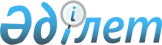 Об установлении публичного сервитута
					
			Утративший силу
			
			
		
					Постановление акимата города Кентау Туркестанской области от 11 декабря 2023 года № 363. Утратило силу постановлением акимата города Кентау Туркестанской области от 3 января 2024 года № 3
      Сноска. Утратило силу постановлением акимата города Кентау Туркестанской области от 03.01.2024 № 3 (вводится в действие со дня его первого официального опубликования).
      В соответствии с статьи 18, 69 Земельного кодекса Республики Казахстан от 20 июня 2003 года, статьи 31 Закона Республики Казахстан от 23 января 2001 года "О местном государственном управлении и самоуправлении в Республике Казахстан" акимат города Кентау ПОСТАНОВЛЯЕТ:
      1. Установить товариществу с ограниченной ответственностью "Мирас Байкен" публичный сервитут сроком до 22 июля 2025 года для проведения разведки полезных ископаемых на землях Баялдырского хвостохранилища без изъятия у собственников и землепользователей земельных участков общей площадью 363 га.
      2. Товариществу с ограниченной ответственностью "Мирас Байкен" после завершения строительных работ в течении одного месяца восстановить поврежденную землю и обеспечить выполнение работ с соблюдением экологических требовании по охране окружающей среды.
      3. Государственному учреждению "Кентауский городской отдел земельных отношении" акимата города Кентау в порядке, установленном законодательством Республики Казахстан, обеспечить:
      1) в течение пяти рабочих дней со дня подписания настоящего решения направление его копии в электронном виде на казахском и русском языках в филиал Республиканского государственного предприятия на праве хозяйственного ведения "Институт законодательства и правовой информации Республики Казахстан" Министерства Юстиции Республики Казахстан по Туркестанской области, для официального опубликования и внесения в Эталонный контрольный банк нормативных правовых актов Республики Казахстан;
      2) размещение настоящего постановления на интернет-ресурсе акимата города Кентау после его официального опубликования.
      4. Контроль за исполнением настоящего постановления возложить на заместителя акима города Кентау Тулепову Г.
      5. Настоящее решение вводится в действие со дня его первого официального опубликования.
					© 2012. РГП на ПХВ «Институт законодательства и правовой информации Республики Казахстан» Министерства юстиции Республики Казахстан
				
      Аким города

Тасов Ж.
